基本信息基本信息 更新时间：2023-12-29 15:51  更新时间：2023-12-29 15:51  更新时间：2023-12-29 15:51  更新时间：2023-12-29 15:51 姓    名姓    名牧通用户6451多杰周毛牧通用户6451多杰周毛年    龄20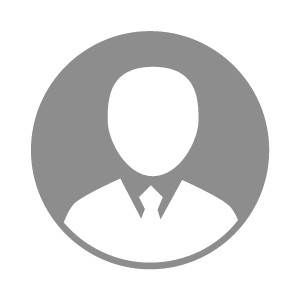 电    话电    话下载后可见下载后可见毕业院校青海农牧科技职业学院邮    箱邮    箱下载后可见下载后可见学    历大专住    址住    址青海黄南尖扎县青海黄南尖扎县期望月薪5000-10000求职意向求职意向饲料车间主任,兽药车间主任,兽药生产人员饲料车间主任,兽药车间主任,兽药生产人员饲料车间主任,兽药车间主任,兽药生产人员饲料车间主任,兽药车间主任,兽药生产人员期望地区期望地区甘肃省/金昌市|甘肃省/兰州市甘肃省/金昌市|甘肃省/兰州市甘肃省/金昌市|甘肃省/兰州市甘肃省/金昌市|甘肃省/兰州市教育经历教育经历就读学校：青海农牧科技职业学院 就读学校：青海农牧科技职业学院 就读学校：青海农牧科技职业学院 就读学校：青海农牧科技职业学院 就读学校：青海农牧科技职业学院 就读学校：青海农牧科技职业学院 就读学校：青海农牧科技职业学院 工作经历工作经历工作时间：2022-10-12-2022-11-21 工作时间：2022-10-12-2022-11-21 工作时间：2022-10-12-2022-11-21 工作时间：2022-10-12-2022-11-21 工作时间：2022-10-12-2022-11-21 工作时间：2022-10-12-2022-11-21 工作时间：2022-10-12-2022-11-21 自我评价自我评价其他特长其他特长